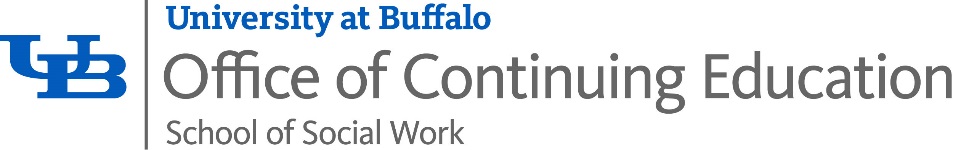 Application for UB MSW Transcript Review for CASAC Initial 350 Hour TrainingName:  														Home Address:													Phone:  Cell:				Work:				Email: 			___________Please do the following:Attach your UB MSW transcript and one of the forms below to highlight the courses that are applicable to meeting the 350 initial CASAC training hours as indicated on the MSW course documents on the website page below: If you enrolled in the MSW program AFTER 8/1/13- use the course list at this link: http://bit.ly/29kA8JF  Include this document with your transcript review application.If you enrolled in the MSW program BEFORE 1/1/11, use the course list at this link: http://bit.ly/290ii1i  Include this document with your transcript review application.Attach a copy of your certificate of completion for the free, 3-hour, online MAT course (medications for addiction treatment) at http://healtheknowledge.org/course/search.php?search=Medication+Assisted Complete the payment information below.Upon receipt of payment and review of your transcript, a certificate for 350 hours of the CASAC initial training will be mailed to you. Please allow 2 weeks for processing.Non-refundable application fee: $25Payment Method:	 Check 	 Money OrderMake Checks/Money Orders Payable to: Research Foundation of SUNYSend application, copy of transcript and $25 fee to:		Director of Continuing Education	University at Buffalo School of Social Work	232 Parker Hall	Buffalo, New York 14214-8004http://socialwork.buffalo.edu/conted	sw-ce@buffalo.edu		716-829-3939
